Оценка качества услуг консультативной, психолого-педагогической и  методической  помощи в консультационном центре«Вместе первые шаги»  (на базе МБДОУ №85 «Березка»)Спасибо за Ваши ответы!1. Укажите Фамилию Имя Отчество __________________________________2. Удовлетворены ли Вы качеством оказанной услуги? * (оцените от 1до 5, где 1 – не довольны, 5 – очень довольны)1                          2                          3                            4                            5                                  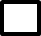 3. Соответствовало ли содержание консультации имеющейся проблеме/запросу, помог ли специалист? (оцените от 1 до 5, где 1 – не довольны, 5 – очень довольны)1                          2                          3                            4                            5                                  4. Удовлетворены ли Вы условиями предоставления услуги? Оценивается благоприятная атмосфера/интерьер, материально-техническое оснащение, доступность для людей с ОВЗ, время ожидания от момента обращения, возможность посещения с ребенком, возможность выбора времени посещения (в том числе вечернее, выходные дни) и консультанта. (оцените от 1 до 5, где 1 – не довольны, 5 – очень довольны)1                          2                          3                            4                            5                                  5. Удовлетворены ли Вы полнотой и доступностью информации о работе Центра и порядке предоставления услуг (при личном обращении, по телефону, на официальном сайте учреждения/организации, на информационных стендах)? (оцените от 1 до 5, где 1 – не довольны, 5 – очень довольны)1                          2                          3                            4                            5    6. Оцените доброжелательность и вежливость работников Центра1                          2                          3                            4                            5    7. Есть ли у Вас предложения и пожелания по улучшению работы Службы?